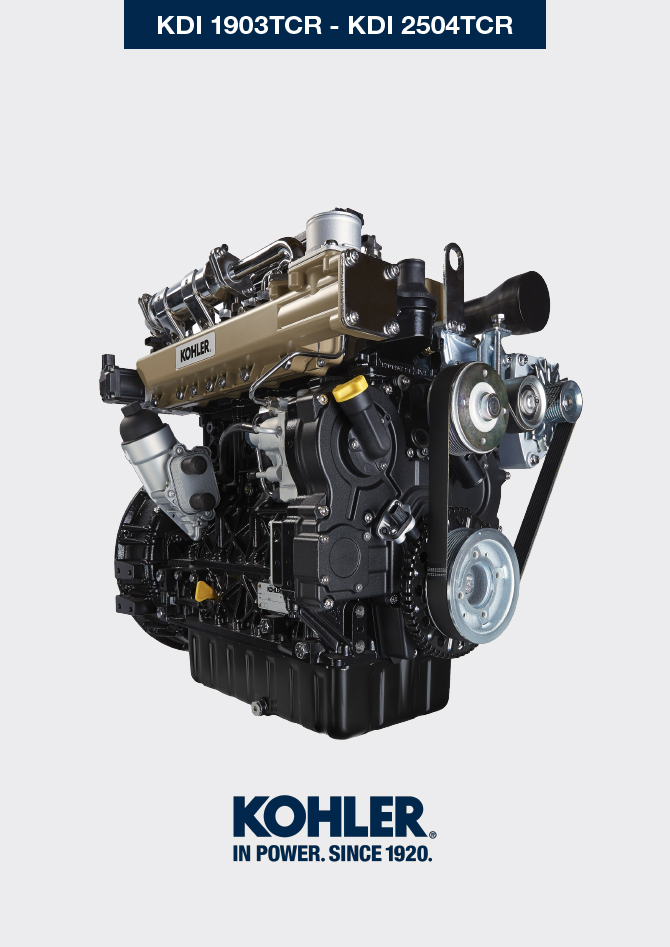 
null
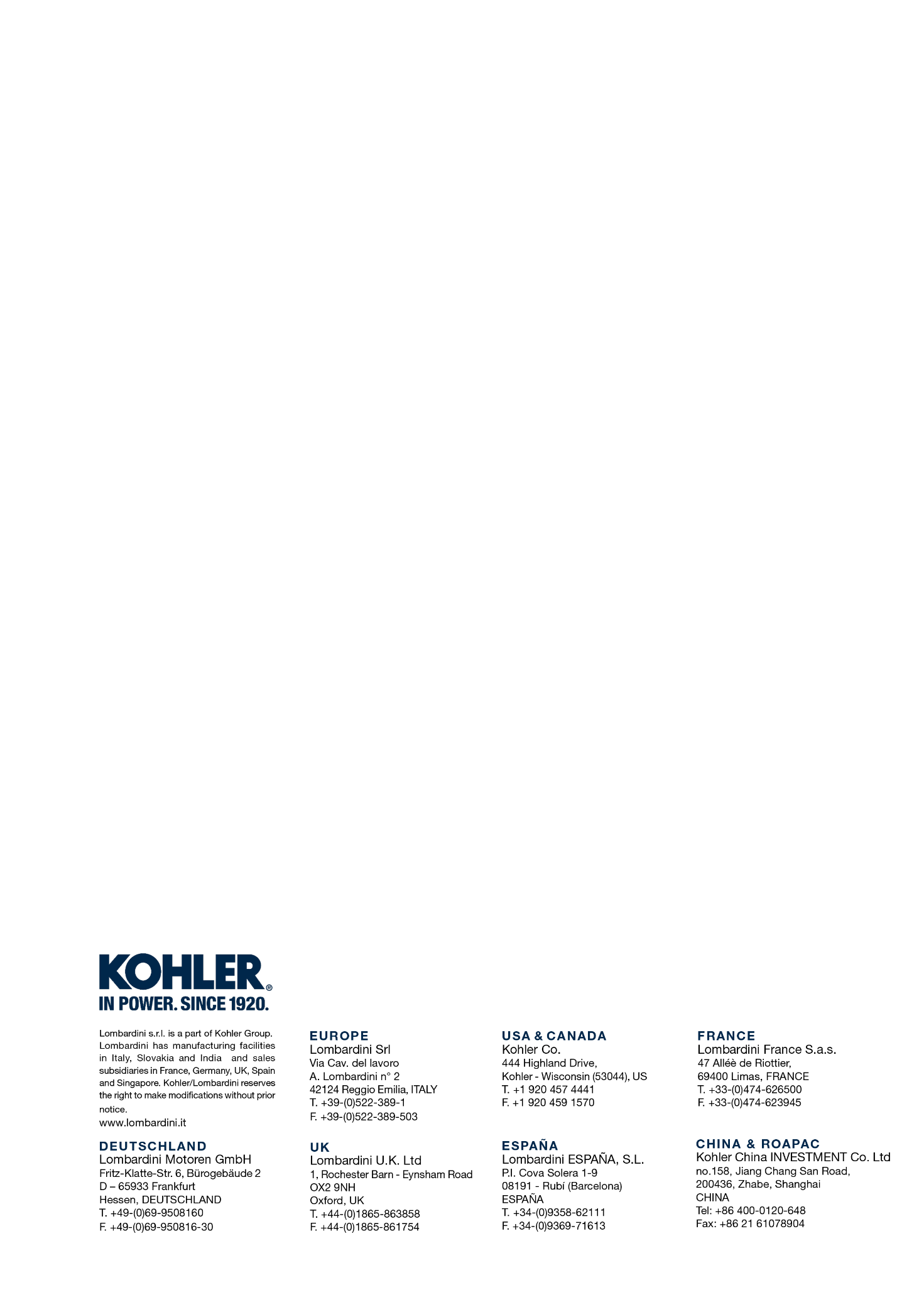 Technische angabenWerkstatthandbuch KDI 2504TCR / KDI 2504TCRE5 (Rev. 17.8)manoff